„EU peníze školám“Projekt DIGIT – digitalizace výuky na ISŠTE Sokolovreg.č. CZ.1.07/1.5.00/34.0496Tento výukový materiál je plně v souladu s Autorským zákonem (jsou zde dodržována všechna autorská práva).Pokud není uvedeno jinak, autorem obrázků a textů je Ing. Luboš Látal.Automatizace – elektr. syst. a zpětná vazba – neinvertující zesilovačDokažte, že zesílení neinvertujícího zesilovače na obr.1 je popsáno vztahem:
/          / .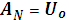 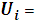 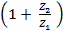 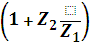 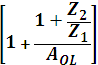 Pro reálný zesilovač platí: , kde: 	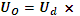 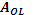  je výstupní napětí,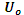  rozdílové (diferenční) napětí na vstupu,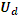  zesílení bez zpětné vazby.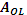 Zanedbáme-li vstupní proudy operačního zesilovače, platí:   +  /   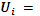 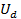 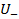 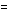 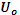 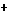   /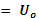 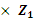 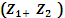  je napětí na invertujícím vstupu.Řešením dvou posledních rovnic snadno určíme:/ / .Pro ideální operační zesilovač je ,   a 1 + /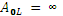 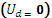 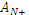 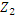 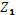 Zesílení určují pouze zpětnovazební impedance  a  , operační zesilovač nemá vliv.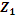 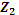 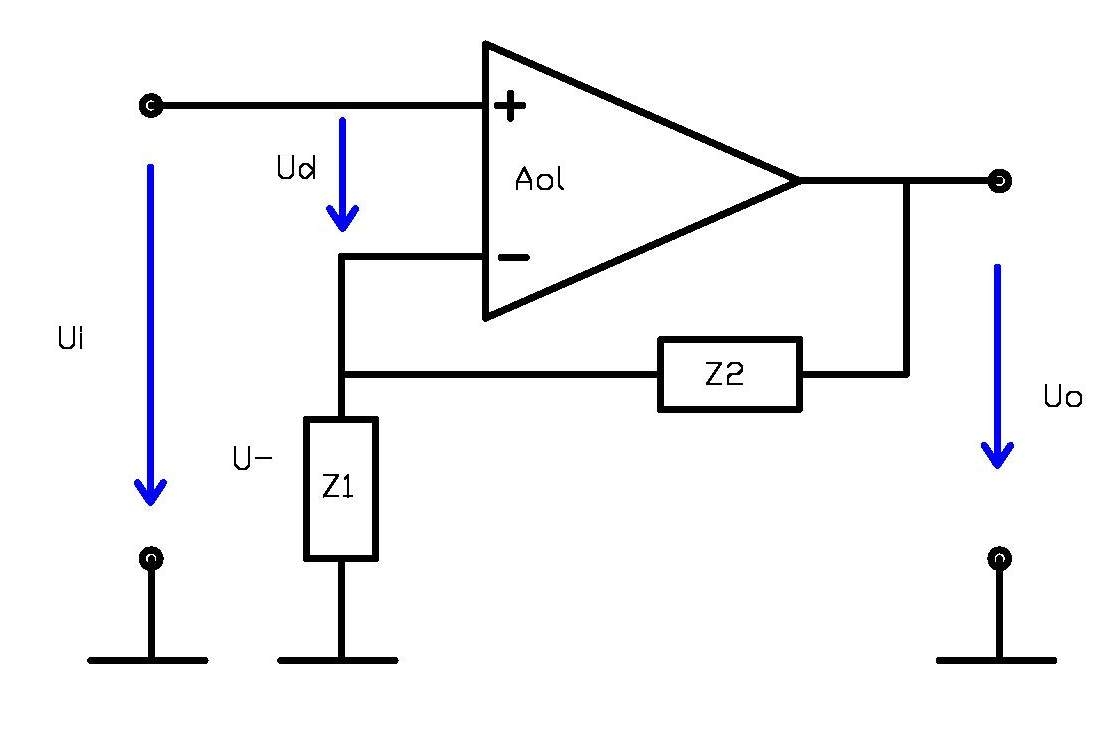 Obr.1 Zapojení neinvertujícího zesilovačeDo neinvertujícího vstupu neteče žádný proud, vstupní odpor zapojení na obr. 1 je nekonečně velký.Cvičení1. Do daného obrázku neinvertujícího zesilovače dopiš jednotlivé veličiny.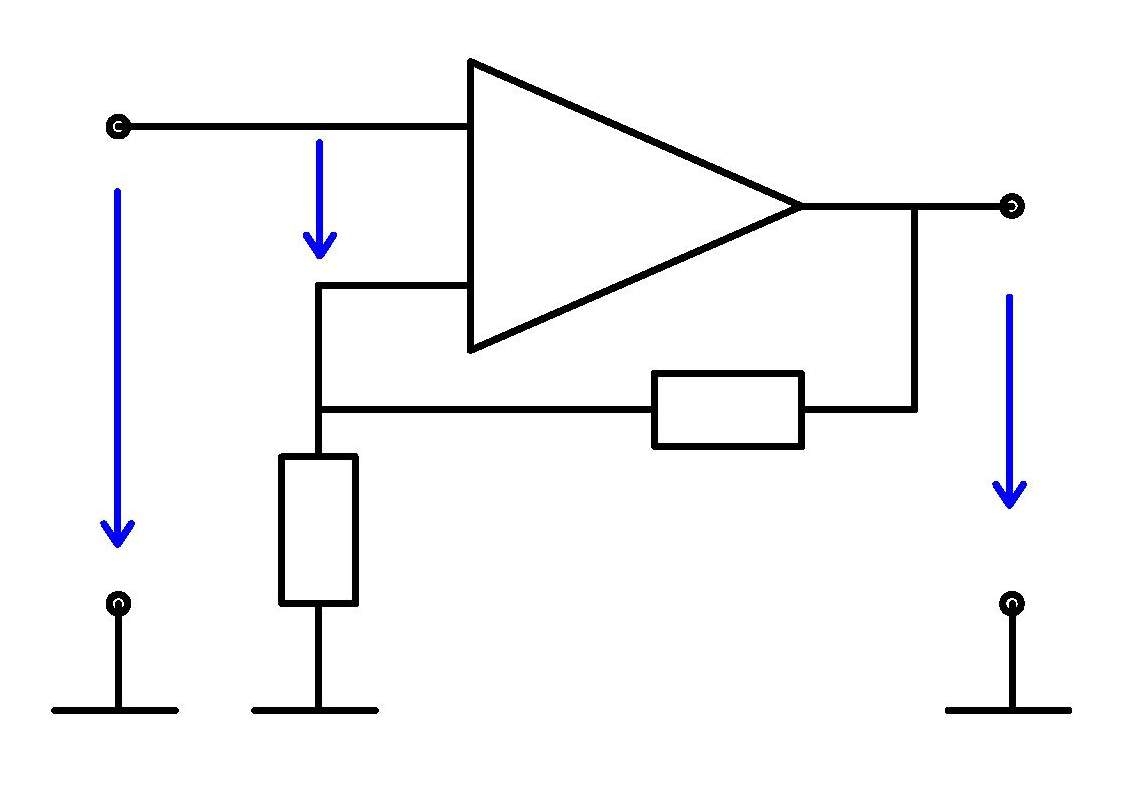 2. Zkus po krátkém minutovém náhledu na vztah zesílení neinvertujícího zesilovače, tento vztah napsat z paměti.Test	1. Ideální neinvertující operační zesilovač má Aol roven?		a) nekonečno		b) konečno		c) alfakonečno		d) bezkonečnoCo znamená veličina  ?a) napětí na konvertujícím vstupu b) napětí na invertujícím vstupuc) napětí na končícím vstupud) přepěťová ochranaMá operační zesilovač vliv na zesílení?anov některých případechnemožnáCo znamená veličina  ?rozdílové napětíb) zesílení bez zpětné vazbyc) aluminiové přepětíd) zesílení se zpětnou vazbouIII/2 Inovace a zkvalitnění výuky prostřednictvím ICTVY_32_INOVACE_8_1_04Název vzdělávacího materiáluNeinvertující zesilovačJméno autoraIng. Luboš LátalTematická oblastAutomatizace – elektronické systémyVzdělávací obor26-41-M/01 ElektrotechnikaPředmětAutomatizační cvičeníRočník4. Rozvíjené klíčové kompetenceŽák aktivně rozvíjí získané poznatky pro uplatnění v praxi. Rozvoj technického myšlení.Průřezové témaElektronika, matematikaČasový harmonogram1 vyučovací hodinaPoužitá literatura a zdrojeElektrotechnická měření, J. Husman, M. Marťak, J. Koudelka, SNTL 1989Pomůcky a prostředkyInteraktivní tabule, dataprojektorAnotaceZesilovač, invertovat.Způsob využití výukového materiálu ve výuceVýklad, cvičení, testDatum (období) vytvoření vzdělávacího materiáluListopad 2012